http://flagpedia.net/index FlagFlagCountryhttp://flagpedia.net/indexCapitalSymmetry AxisPoint of Symmetry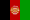 AfghanistanKabul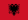 AlbaniaTirana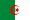 AlgeriaAlgiers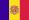 AndorraAndorra la Vella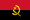 AngolaLuanda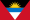 Antigua and BarbudaAntigua and BarbudaSt. John's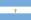 ArgentinaArgentinaBuenos Aires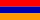 ArmeniaArmeniaYerevan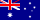 AustraliaAustraliaCanberra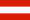 AustriaAustriaVienna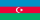 AzerbaijanAzerbaijanBaku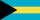 The BahamasThe BahamasNassau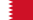 BahrainBahrainManama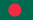 BangladeshBangladeshDhaka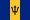 BarbadosBarbadosBridgetown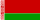 BelarusBelarusMinsk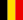 BelgiumBelgiumBrussels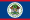 BelizeBelizeBelmopan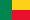 BeninBeninPorto-Novo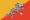 BhutanBhutanThimphu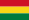 BoliviaBoliviaSucre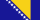 Bosnia and HerzegovinaBosnia and HerzegovinaSarajevo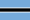 BotswanaBotswanaGaborone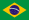 BrazilBrazilBrasília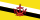 BruneiBruneiBandar Seri Begawan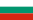 BulgariaBulgariaSofia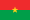 Burkina FasoBurkina FasoOuagadougou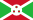 BurundiBurundiBujumbura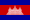 CambodiaCambodiaPhnom Penh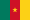 CameroonCameroonYaoundé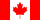 CanadaCanadaOttawa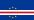 Cape VerdeCape VerdePraia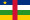 The Central African RepublicThe Central African RepublicBangui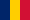 ChadChadN'Djamena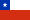 ChileChileSantiago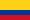 ColombiaColombiaBogotá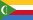 The ComorosThe ComorosMoroni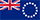 Cook IslandsCook IslandsAvarua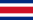 Costa RicaCosta RicaSan José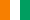 Cote d'IvoireCote d'IvoireYamoussoukro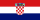 CroatiaCroatiaZagreb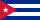 CubaCubaHavana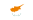 CyprusCyprusNicosia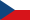 The Czech RepublicThe Czech RepublicPrague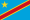 The Democratic Republic of the CongoThe Democratic Republic of the CongoKinshasa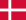 DenmarkDenmarkCopenhagen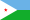 DjiboutiDjiboutiDjibouti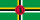 DominicaDominicaRoseau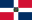 The Dominican RepublicThe Dominican RepublicSanto Domingo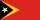 East TimorEast TimorDili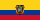 EcuadorEcuadorQuito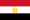 EgyptEgyptCairo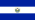 El SalvadorEl SalvadorSan Salvador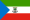 Equatorial GuineaEquatorial GuineaMalabo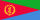 EritreaEritreaAsmara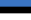 EstoniaEstoniaTallinn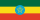 EthiopiaEthiopiaAddis Ababa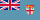 FijiFijiSuva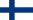 FinlandFinlandHelsinki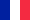 FranceFranceParis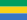 GabonGabonLibreville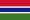 The GambiaThe GambiaBanjul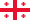 GeorgiaGeorgiaTbilisi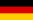 GermanyGermanyBerlin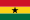 GhanaGhanaAccra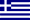 GreeceGreeceAthens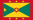 GrenadaGrenadaSt. George's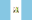 GuatemalaGuatemalaGuatemala City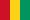 GuineaGuineaConakry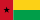 Guinea-BissauGuinea-BissauBissau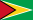 GuyanaGuyanaGeorgetown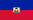 HaitiHaitiPort-au-Prince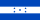 HondurasHondurasTegucigalpa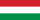 HungaryHungaryBudapest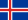 IcelandIcelandReykjavík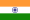 IndiaIndiaNew Delhi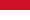 IndonesiaIndonesiaJakarta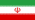 IranIranTehran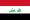 IraqIraqBaghdad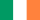 IrelandIrelandDublin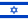 IsraelIsraelJerusalem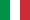 ItalyItalyRome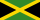 JamaicaJamaicaKingston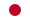 JapanJapanTokyo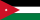 JordanJordanAmman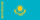 KazakhstanKazakhstanAstana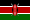 KenyaKenyaNairobi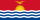 KiribatiKiribatiSouth Tarawa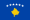 KosovoKosovoPristina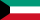 KuwaitKuwaitKuwait City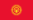 KyrgyzstanKyrgyzstanBishkek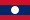 LaosLaosVientiane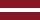 LatviaLatviaRiga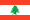 LebanonLebanonBeirut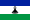 LesothoLesothoMaseru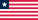 LiberiaLiberiaMonrovia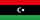 LibyaLibyaTripoli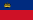 LiechtensteinLiechtensteinVaduz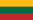 LithuaniaLithuaniaVilnius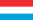 LuxembourgLuxembourgLuxembourg City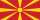 MacedoniaMacedoniaSkopje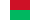 MadagascarMadagascarAntananarivo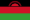 MalawiMalawiLilongwe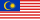 MalaysiaMalaysiaKuala Lumpur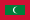 MaldivesMaldivesMalé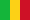 MaliMaliBamako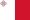 MaltaMaltaValletta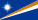 The Marshall IslandsThe Marshall IslandsMajuro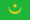 MauritaniaMauritaniaNouakchott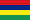 MauritiusMauritiusPort Louis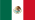 MexicoMexicoMexico City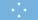 MicronesiaMicronesiaPalikir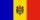 MoldovaMoldovaChisinau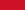 MonacoMonacoMonaco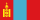 MongoliaMongoliaUlaanbaatar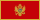 MontenegroMontenegroPodgorica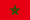 MoroccoMoroccoRabat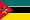 MozambiqueMozambiqueMaputo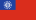 MyanmarMyanmarNaypyidaw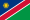 NamibiaNamibiaWindhoek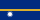 NauruNauruYaren District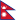 NepalNepalKathmandu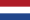 The NetherlandsThe NetherlandsAmsterdam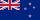 New ZealandNew ZealandWellington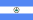 NicaraguaNicaraguaManagua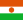 NigerNigerNiamey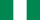 NigeriaNigeriaAbuja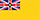 NiueNiueAlofi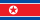 North KoreaNorth KoreaPyongyang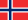 NorwayNorwayOslo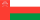 OmanOmanMuscat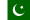 PakistanPakistanIslamabad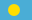 PalauPalauNgerulmud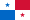 PanamaPanamaPanama City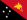 Papua New GuineaPapua New GuineaPort Moresby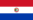 ParaguayParaguayAsunción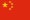 The People's Republic of ChinaThe People's Republic of ChinaBeijing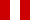 PeruPeruLima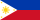 The PhilippinesThe PhilippinesManila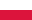 PolandPolandWarsaw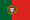 PortugalPortugalLisbon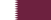 QatarQatarDoha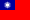 The Republic of ChinaThe Republic of ChinaTaipei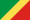 The Republic of the CongoThe Republic of the CongoBrazzaville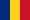 RomaniaRomaniaBucharest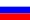 RussiaRussiaMoscow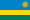 RwandaRwandaKigali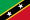 Saint Kitts and NevisSaint Kitts and NevisBasseterre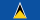 Saint LuciaSaint LuciaCastries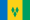 Saint Vincent and the GrenadinesSaint Vincent and the GrenadinesKingstown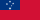 SamoaSamoaApia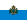 San MarinoSan MarinoSan Marino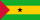 Sao Tome and PrincipeSao Tome and PrincipeSão Tomé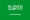 Saudi ArabiaSaudi ArabiaRiyadh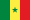 SenegalSenegalDakar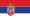 SerbiaSerbiaBelgrade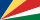 The SeychellesThe SeychellesVictoria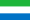 Sierra LeoneSierra LeoneFreetown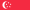 SingaporeSingaporeSingapore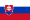 SlovakiaSlovakiaBratislava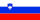 SloveniaSloveniaLjubljana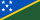 The Solomon IslandsThe Solomon IslandsHoniara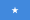 SomaliaSomaliaMogadishu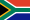 South AfricaSouth AfricaPretoria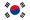 South KoreaSouth KoreaSeoul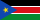 South SudanSouth SudanJuba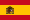 SpainSpainMadrid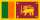 Sri LankaSri LankaColombo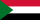 SudanSudanKhartoum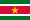 SurinameSurinameParamaribo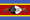 SwazilandSwazilandMbabane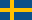 SwedenSwedenStockholm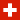 SwitzerlandSwitzerlandBern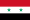 SyriaSyriaDamascus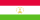 TajikistanTajikistanDushanbe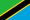 TanzaniaTanzaniaDodoma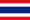 ThailandThailandBangkok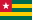 TogoTogoLomé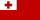 TongaTongaNuku'alofa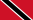 Trinidad and TobagoTrinidad and TobagoPort of Spain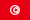 TunisiaTunisiaTunis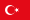 TurkeyTurkeyAnkara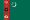 TurkmenistanTurkmenistanAshgabat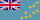 TuvaluTuvaluFunafuti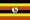 UgandaUgandaKampala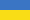 UkraineUkraineKiev (Kyiv)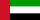 The United Arab EmiratesThe United Arab EmiratesAbu Dhabi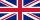 The United KingdomThe United KingdomLondon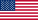 The United StatesThe United StatesWashington, District of Columbia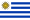 UruguayUruguayMontevideo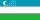 UzbekistanUzbekistanTashkent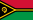 VanuatuVanuatuPort Vila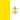 The Vatican CityThe Vatican CityVatican City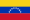 VenezuelaVenezuelaCaracas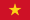 VietnamVietnamHanoi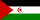 Western SaharaWestern SaharaLaayoune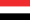 YemenYemenSanaá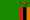 ZambiaZambiaLusaka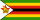 ZimbabweZimbabweHarare